Research ArticleWrite Your Paper TitleName Surname1*, Name Surname21 Affilation, Orcid ID: https://orcid.org/orcidID (please write your orcid Id), e-mail,2 Affilation, Orcid ID: https://orcid.org/orcidID (please write your orcid Id), e-mail,* Correspondence: e-mail; mobile phone(First received xxxxxx and in final form xxxxxx)Reference: will be edited by editorialAbstractXxxxxxxxxxxxxxxxxxxxxxxxxxxxxxxxxxxxxxxxxxxxxxxxxxxxxxxxxxxxxxxxxxxxxxxxxxxxxxxxxxxxxxxxxxxxxxxxxxxxxxxxxxxxxxxxxxxxxxxx.xxxxxxxxxxxxxxxxxxxxxxxxxxxxxxxxxxxxxxxxxxxxxx.Keywords: Xxxx, Xxxx, XxxxIntroductionXxxxxxxxxxxxxxxxxxxxxxxxxxxxxxxxxxxxxxxxxxxxxxxxxxxxxxxxxxxxxxxxxxxxxxxxxxxxxxxxxxxxxxxxxxxxxxxxxxxxxxxxxxxxxx [1].Materials and MethodsXxxxxxx.Table 1: Trial DataXxxxxxxxxxxxxxxxxxxxxxxxxxxxxxxxxxxxxxxxxxxxxxxxxxxxxxxxxxxxxxxxxxxxxxxxxxxxxxxxxxxxxxxxxxxxxxxxxxxxxxxxxxxxxxxxxxxxxxxxxxxxxxxxxxxxxxxxxxxxxxxxxxxxxxxxxxxxxxxxxxxxxxxxxxxxxxxxxxxxxxxxxxxxxxxxxxxxxxxxxxxxxxxxxxxxxxxxxxxxxxxxxxxxxxxxxxxxxxxxxxxxxxxxxxx.SubtitleXxxxxxxxxxxxxxxxxxxxxxxxxxxxxxx.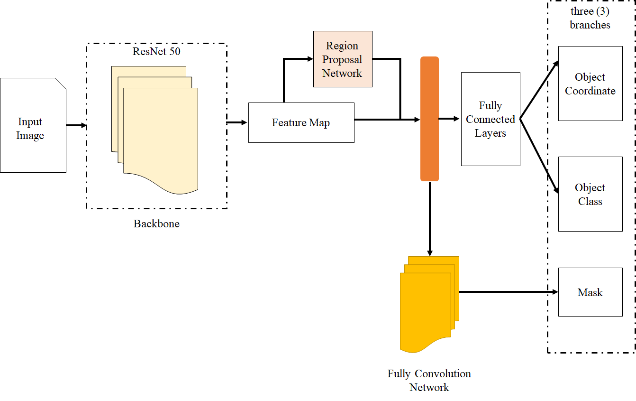 Figure 1: Seamless Denim ProductResultXxxxxxxxxxxxxxxxxxxxxxxxxxxxxxxxxxxxxxxxxxxxxxxxxxxxxxxxxxxxxxxxxxxxxxxxxxxxxxxxxxxxxxxxxxxxxxxxxxxxxxxxxxxxxxxxxxxxxxxxxxxxxxxxxxxxxxxxxxxxxxxxxxxxxxxxxxxxxxxxxxxxxx.Discussion and ConclusionXxxxxxxxxxxxxxxxxxxxxxxxxxxxxxxxxxxxxxxxxxxxxxxxxxxxxxxxxxxxxxxxxxxxxxxxxxxxxxxxxxxxxxxxxxxxxxxxxxxx.AcknowledgeXxxxxxxxxxxxxxxxxxxxxxxxx.ReferencesIEEE Style must useXxxxxxxx.Xxxxxxxxxxxx.VariablesLevelsFabric composition96% cotton - 3% polyester - 1% elastaneChemicalA, B